ALCALDIA MUNICIPAL DE USULUTÁN Finalizan obra de Concreto Hidráulico y Obras Complementarias, en Colonia Espíritu Santo.Fecha de Ejecución: noviembre 2019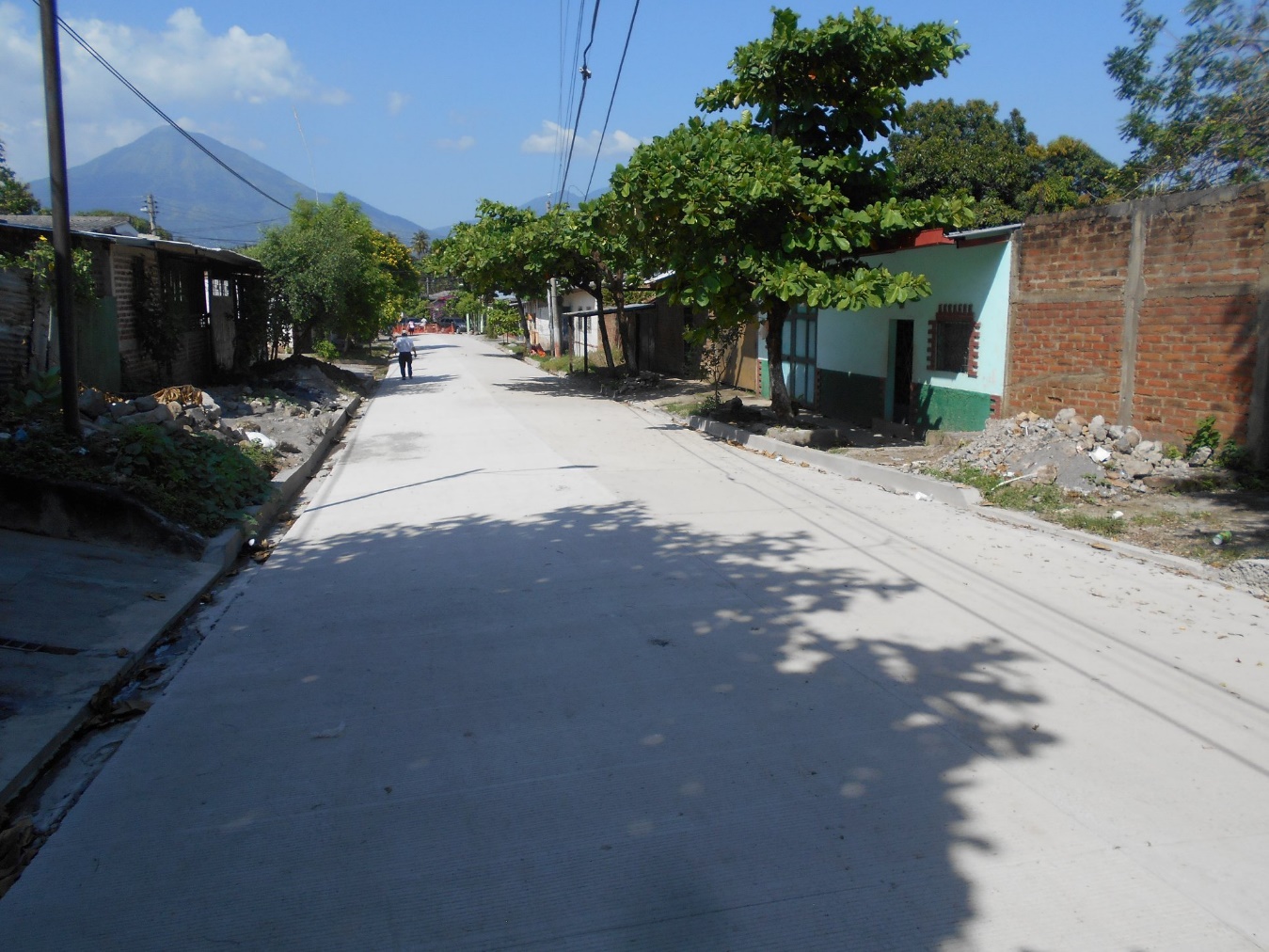 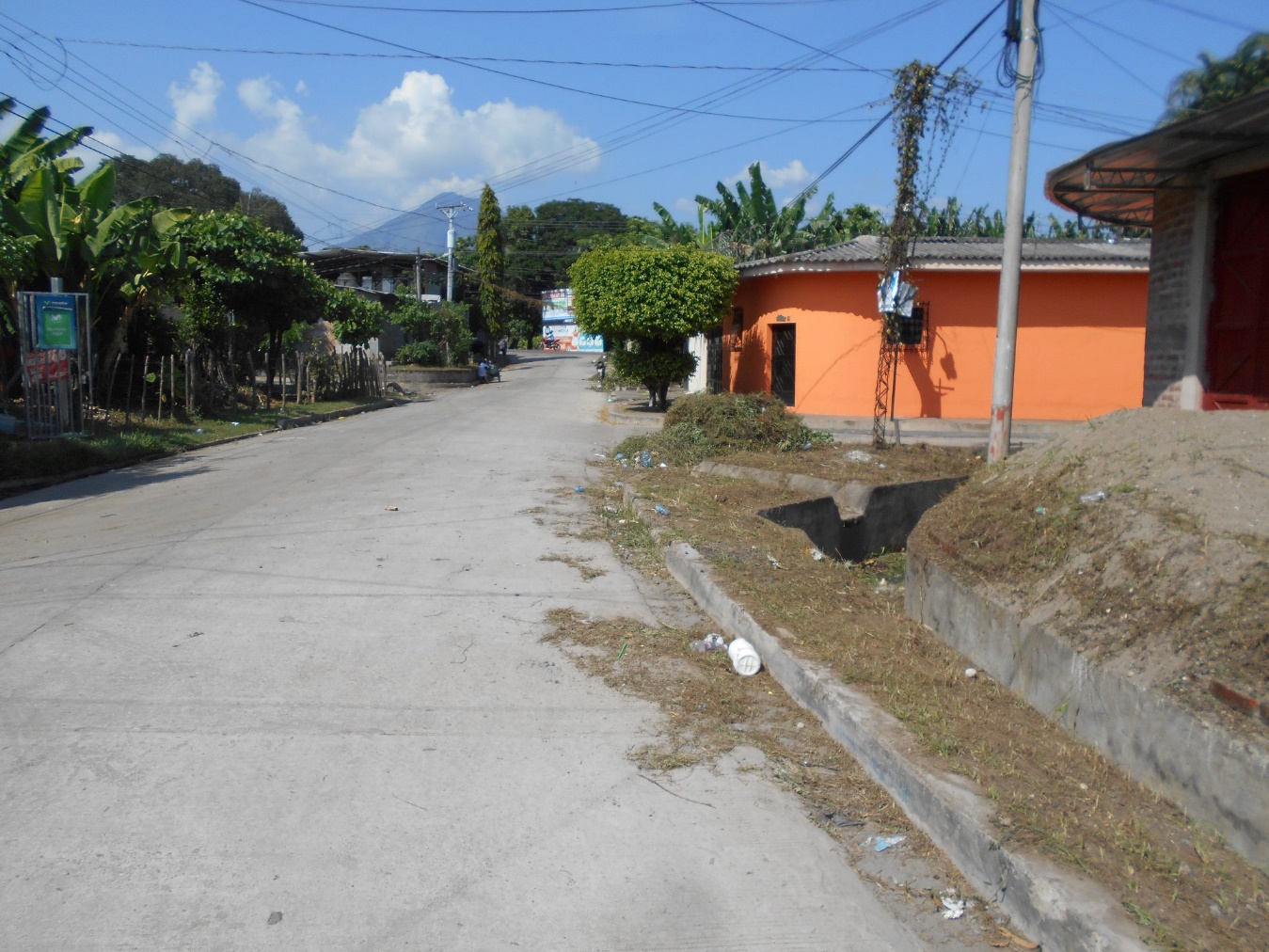 